CREA Y EXPERIMENTA:Mosaico con pouringFuente: youtube by ElTallerDeIreEn este tutorial os enseñamos a crear el pouring para diseñar un mosaico que decorará una bandeja. Es una idea muy fácil y entretenida que puede hacer todo el mundo. Verás el paso a paso para aplicar la técnica pouring para que la puedas hacer tú mismo/a para decorar cualquier superficie.Diviértete en casa haciendo esta manualidad.Material necesario: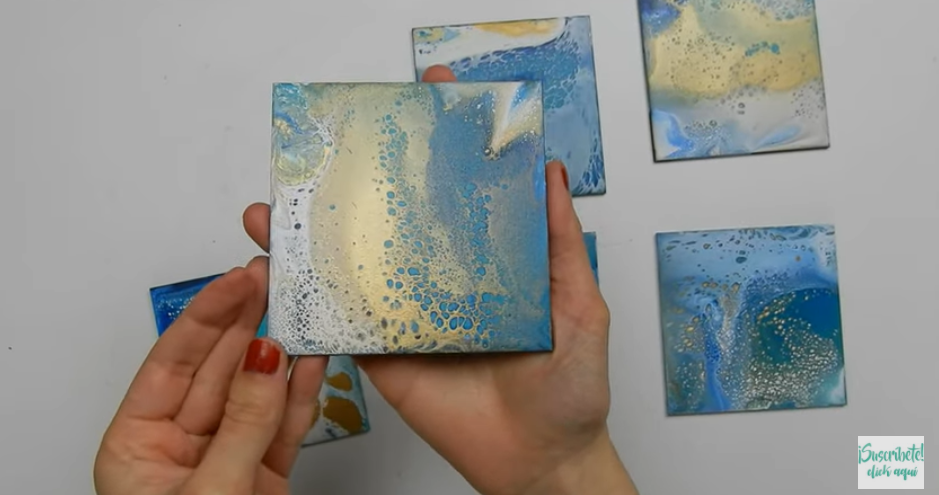 BandejaCuadrados de DMPapel de periódicoPintura acrílicaMediumCuencos pequeñosPalitos de maderaSopleteCola blancaBarnizCemento*¡Hagamos nuestra manualidad!	Vídeo: Vídeo-tutorial